RNA-Seq analysis of Bread Wheat Root Transcriptome in Response to Salt StressFunctional and Integrative GenomicsN. Amirbakhtiar1, A. Ismaili1*, M.R. Ghaffari2, F. Nazarian Firouzabadi1, Z.S. Shobbar2*1- Department of Agronomy and Plant Breeding, Faculty of Agriculture, Lorestan University, PO Box 465, Khorramabad, Iran.2- Department of Systems Biology, Agricultural Biotechnology Research Institute of Iran (ABRII), Agricultural Research, Education and Extension Organization (AREEO), PO Box 31535-1897, Karaj, Iran* Co-corresponding authors:Zahra-Sadat Shobbar: Email: shobbar@abrii.ac.ir; Phone: +98-2632703536. Ahmad Ismaili: Email: ismaili.a@lu.ac.ir; Phone: +98-66-33400012.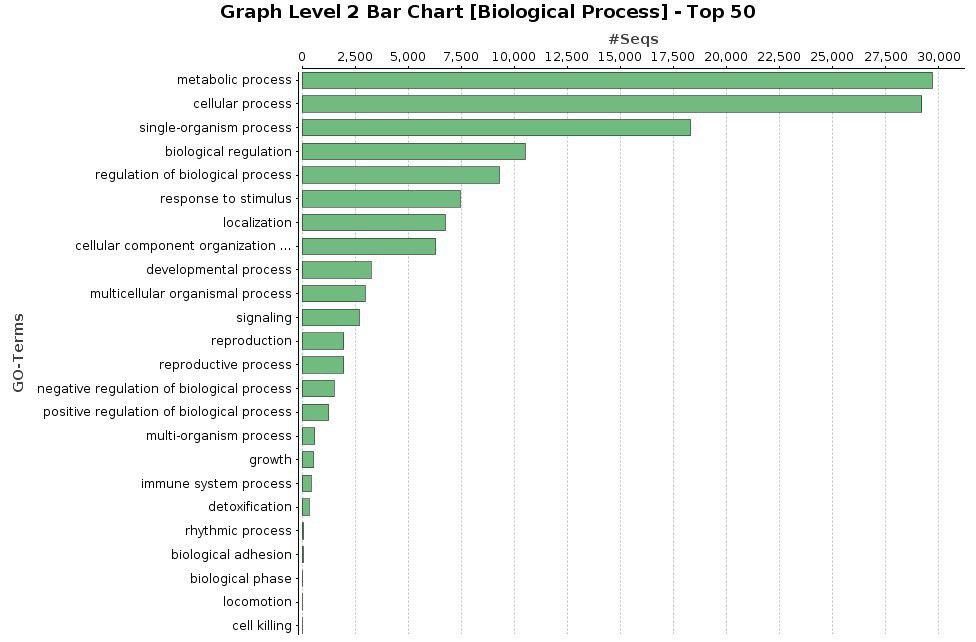 